УКРАЇНАЧЕРНІГІВСЬКА  МІСЬКА  РАДАВИКОНАВЧИЙ  КОМІТЕТ. Чернігів, вул. Магістратська, 7_______________________________________тел 77-48-08ПРОТОКОЛ № 38			засідання виконавчого комітету міської радим. Чернігів						Розпочато засідання о 09.10                                                                                   Закінчено засідання о 12.20                                                                                                 15 листопада  2018 рокуМіський голова								В. А. АтрошенкоСекретар міської ради 							М. П. Черненок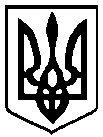                                                 Брали участь у засіданні:                                                Брали участь у засіданні:                                                Брали участь у засіданні:Головує:Головує:Атрошенко В. А. Атрошенко В. А. міський голова (питання порядку денного №№ 1 – 33, 45 - 53 )Члени виконавчого комітету міської ради:Атрощенко О. А.Атрощенко О. А.заступник міського голови Козир О. І.Козир О. І.головний архітектор проектів приватного підприємства «АРДІ КА» (питання порядку денного №№ 9 – 53 )Ломако О. А.Ломако О. А.заступник міського голови Фесенко С. І. Фесенко С. І. заступник міського голови – керуючий справами виконкому Хоніч О. П.Хоніч О. П.заступник міського голови (питання порядку денного №№ 1 – 45, 47 - 53 )Черненко А. В.Черненко А. В.заступник міського голови Черненок М. П.Черненок М. П.секретар міської ради Відсутні члени виконавчого комітетуміської ради:Власенко Ю. Д.Власенко Ю. Д.представник міської організації Всеукраїнського об’єднання"Батьківщина" Запрошені на засідання виконавчого комітету міської ради:Антонов О. С.Антонов О. С.- заступник голови Деснянської районної у м. Чернігові ради (1)Білогура В. О.Білогура В. О.- начальник управління освіти міської ради  (23 - 25)Волок Р. В.Волок Р. В.- начальник КП «АТП-2528» міської ради (9)Гліб Т. Л.Гліб Т. Л.- начальник загального відділу міської ради  (1 – 53) Гоголь М. О.Гоголь М. О.- директор КП «Паркування та ринок» міської ради (9)Дериземля А. В.Дериземля А. В.- начальник управління у справах сім’ї, молоді та спорту міської ради  (19 - 21)Дмитренко В. Л.Дмитренко В. Л.- начальник управління земельних ресурсів міської ради (13)Єпінін О. Ю.Єпінін О. Ю.- голова фонду комунального майна міської ради (12)Журавльова Ю. Ю.Журавльова Ю. Ю.- начальник відділу управління економічного розвитку міста міської ради  (44, 45)Калюжний С. С.Калюжний С. С.- начальник управління архітектури та містобудування міської ради (34 - 38)Католик М. А.Католик М. А.- начальник управління квартирного обліку та приватизації житлового фонду міської ради (14 - 16)Корюковець А. Д.Корюковець А. Д.- головний спеціаліст відділу звернень громадян міської ради (29 - 32)Кошельник В. І.Кошельник В. І.- головний інженер КП “Зеленбуд” міської ради (8)Кухар В. В.Кухар В. В.- начальник управління охорони здоров’я міської ради   (26 - 28)Куц Я. В.Куц Я. В.- начальник управління житлово-комунального господарства міської ради (2 - 7)Лазаренко С. М.Лазаренко С. М.- начальник організаційного відділу міської ради (1 - 53)Лисенко О. Ю.Лисенко О. Ю.- начальник фінансового управління міської ради (1- 53)Мазур Л. О.Мазур Л. О.- директор міського центру соціальних служб для сім’ї, дітей та молоді (33)Макаров О. В.Макаров О. В.- заступник начальника управління капітального будівництва міської ради (17, 18)Миколаєнко Р. С.Миколаєнко Р. С.- начальник юридичного відділу міської ради (1 – 53)Подорван А. Ф.Подорван А. Ф.- начальник прес-служби міської ради (39)Рижий О. М.Рижий О. М.- начальник управління транспорту, транспортної інфраструктури та зв’язку міської ради (11)Туруля А. В.Туруля А. В.- інженер відділу водопостачання виробничого підрозділу «Київське територіальне управління» філії «БМЕС» ПАТ «Укрзалізниця» (10)Хрустицький В. А.Хрустицький В. А.- начальник КП “Муніципальна варта” міської ради (41 - 43)Щевчук О. І.Щевчук О. І.- начальник управління культури та туризму міської ради (22)Відповідно до Закону України «Про запобігання корупції» міський голова Атрошенко В. А. повідомив про конфлікт інтересів щодо питання «Про затвердження та надання містобудівних умов і обмежень забудови земельних ділянок»; секретар міської ради Черненок М. П. повідомив про конфлікт інтересів щодо питань: «Про затвердження акта приймання-передачі у комунальну власність територіальної громади м. Чернігова об’єктів соціальної та інженерної інфраструктури», «Про погодження проекту Програми підтримки громадських організацій міста Чернігова на 2019 рік» та «Про пайову участь (внесок) замовників (інвесторів) у створенні і розвитку інженерно-транспортної та соціальної інфраструктури міста Чернігова» порядку денного засідання виконавчого комітету міської радиВідповідно до Закону України «Про запобігання корупції» міський голова Атрошенко В. А. повідомив про конфлікт інтересів щодо питання «Про затвердження та надання містобудівних умов і обмежень забудови земельних ділянок»; секретар міської ради Черненок М. П. повідомив про конфлікт інтересів щодо питань: «Про затвердження акта приймання-передачі у комунальну власність територіальної громади м. Чернігова об’єктів соціальної та інженерної інфраструктури», «Про погодження проекту Програми підтримки громадських організацій міста Чернігова на 2019 рік» та «Про пайову участь (внесок) замовників (інвесторів) у створенні і розвитку інженерно-транспортної та соціальної інфраструктури міста Чернігова» порядку денного засідання виконавчого комітету міської радиВідповідно до Закону України «Про запобігання корупції» міський голова Атрошенко В. А. повідомив про конфлікт інтересів щодо питання «Про затвердження та надання містобудівних умов і обмежень забудови земельних ділянок»; секретар міської ради Черненок М. П. повідомив про конфлікт інтересів щодо питань: «Про затвердження акта приймання-передачі у комунальну власність територіальної громади м. Чернігова об’єктів соціальної та інженерної інфраструктури», «Про погодження проекту Програми підтримки громадських організацій міста Чернігова на 2019 рік» та «Про пайову участь (внесок) замовників (інвесторів) у створенні і розвитку інженерно-транспортної та соціальної інфраструктури міста Чернігова» порядку денного засідання виконавчого комітету міської ради1. СЛУХАЛИ:	Про подання щодо внесення змін до переліку виборчих дільницьПро подання щодо внесення змін до переліку виборчих дільницьДоповідав:                                   Антонов О. С.Виступив:                                   Атрошенко В. А.Доповідав:                                   Антонов О. С.Виступив:                                   Атрошенко В. А.ГОЛОСУВАЛИ:"ЗА" – одноголосно"ЗА" – одноголосноВИРІШИЛИ:Рішення № 542 додаєтьсяРішення № 542 додається2. СЛУХАЛИ:	Про погодження змін та доповнень до Програми сприяння створенню ОСББ та підтримки будинків ОСББ та ЖБК на 2016-2018 рокиПро погодження змін та доповнень до Програми сприяння створенню ОСББ та підтримки будинків ОСББ та ЖБК на 2016-2018 рокиДоповідав:                                  Куц Я. В.Виступив:                                    Атрошенко В. А.Доповідав:                                  Куц Я. В.Виступив:                                    Атрошенко В. А.ГОЛОСУВАЛИ:"ЗА" – одноголосно"ЗА" – одноголосноВИРІШИЛИ:Рішення № 543 додаєтьсяРішення № 543 додається3. СЛУХАЛИ: Про затвердження Статуту комунального підприємства «Ветеринарно-стерилізаційний центр «Крок до тварин» Чернігівської міської радиПро затвердження Статуту комунального підприємства «Ветеринарно-стерилізаційний центр «Крок до тварин» Чернігівської міської радиДоповідав:                                  Куц Я. В.Виступили:                                Ломако О. А.                                                   Хоніч О. П.                                                     Атрошенко В. А.Доповідав:                                  Куц Я. В.Виступили:                                Ломако О. А.                                                   Хоніч О. П.                                                     Атрошенко В. А.ГОЛОСУВАЛИ:"ЗА" – одноголосно"ЗА" – одноголосноВИРІШИЛИ:Рішення № 544 додаєтьсяРішення № 544 додається4. СЛУХАЛИ:Про затвердження граничної чисельності працівників новоствореного комунального підприємства Про затвердження граничної чисельності працівників новоствореного комунального підприємства Доповідав:                                  Куц Я. В.Виступив:                                    Атрошенко В. А.Доповідав:                                  Куц Я. В.Виступив:                                    Атрошенко В. А.ГОЛОСУВАЛИ:"ЗА" – одноголосно"ЗА" – одноголосноВИРІШИЛИ:Рішення № 545 додаєтьсяРішення № 545 додається5. СЛУХАЛИ:Про передачу майна (основних засобів)Про передачу майна (основних засобів)Доповідав:                                  Куц Я. В.Виступив:                                    Атрошенко В. А.Доповідав:                                  Куц Я. В.Виступив:                                    Атрошенко В. А.ГОЛОСУВАЛИ:"ЗА" – одноголосно"ЗА" – одноголосноВИРІШИЛИ:Рішення № 546 додаєтьсяРішення № 546 додається6. СЛУХАЛИ:Про погодження змін та доповнень до Комплексної цільової Програми розвитку житлово-комунального господарства міста Чернігова на 2017-2020 рокиПро погодження змін та доповнень до Комплексної цільової Програми розвитку житлово-комунального господарства міста Чернігова на 2017-2020 рокиДоповідав:                                  Куц Я. В.Виступив:                                    Атрошенко В. А.Доповідав:                                  Куц Я. В.Виступив:                                    Атрошенко В. А.ГОЛОСУВАЛИ:"ЗА" – одноголосно"ЗА" – одноголосноВИРІШИЛИ:Рішення № 547 додаєтьсяРішення № 547 додається7. СЛУХАЛИ:Про внесення змін і доповнень до рішення виконавчого комітету міської ради від 18 січня 2018 року № 18 «Про затвердження  переліків об’єктів житлово-комунального господарства, інших об’єктів інфраструктури та природоохоронних заходів на 2018 рік, що фінансується за рахунок коштів міського бюджету міста Чернігова»Про внесення змін і доповнень до рішення виконавчого комітету міської ради від 18 січня 2018 року № 18 «Про затвердження  переліків об’єктів житлово-комунального господарства, інших об’єктів інфраструктури та природоохоронних заходів на 2018 рік, що фінансується за рахунок коштів міського бюджету міста Чернігова»Доповідав:                                  Куц Я. В.Виступив:                                    Атрошенко В. А.Доповідав:                                  Куц Я. В.Виступив:                                    Атрошенко В. А.ГОЛОСУВАЛИ:"ЗА" – одноголосно"ЗА" – одноголосноВИРІШИЛИ:Рішення № 548 додаєтьсяРішення № 548 додається8. СЛУХАЛИ:Про видалення зелених насадженьПро видалення зелених насадженьДоповідав:                                  Кошельник В. І.Виступив:                                    Атрошенко В. А.Доповідав:                                  Кошельник В. І.Виступив:                                    Атрошенко В. А.ГОЛОСУВАЛИ:"ЗА" – одноголосно"ЗА" – одноголосноВИРІШИЛИ:Рішення № 549 додаєтьсяРішення № 549 додається9. СЛУХАЛИ:Про внесення змін до рішення виконавчого комітету Чернігівської міської ради  від 6 червня 2017 року № 236 «Про граничну чисельність працівників комунальних підприємств міської ради»Про внесення змін до рішення виконавчого комітету Чернігівської міської ради  від 6 червня 2017 року № 236 «Про граничну чисельність працівників комунальних підприємств міської ради»Доповідав:                                  Гоголь М. О.Виступили:                                Ломако О. А.                                                    Черненко А. В.                                                    Фесенко С. І.                                                    Волок Р. В.                                                     Хоніч О. П.                                                     Атрошенко В. А.Доповідав:                                  Гоголь М. О.Виступили:                                Ломако О. А.                                                    Черненко А. В.                                                    Фесенко С. І.                                                    Волок Р. В.                                                     Хоніч О. П.                                                     Атрошенко В. А.ГОЛОСУВАЛИ:"ЗА" – одноголосно"ЗА" – одноголосноВИРІШИЛИ:Рішення № 550 додаєтьсяРішення № 550 додається10. СЛУХАЛИ:Про затвердження поточних індивідуальних технологічних нормативів  використання питної води по станції Чернігів Чернігівської області для виробничого підрозділу «Київське територіальне управління» філії «Центр будівельно-монтажних робіт та експлуатації будівель і споруд» публічного акціонерного товариства «Українська залізниця»Про затвердження поточних індивідуальних технологічних нормативів  використання питної води по станції Чернігів Чернігівської області для виробничого підрозділу «Київське територіальне управління» філії «Центр будівельно-монтажних робіт та експлуатації будівель і споруд» публічного акціонерного товариства «Українська залізниця»Доповідав:                                   Туруля А. В.Виступили:                                 Ломако О. А.                                                     Черненко А. В.                                                     Фесенко С. І.                                                     Миколаєнко Р. С.                                                      Козир О. І.                                                     Лисенко О. Ю.                                                     Куц Я. В.                                                     Атрошенко В. А.Доповідав:                                   Туруля А. В.Виступили:                                 Ломако О. А.                                                     Черненко А. В.                                                     Фесенко С. І.                                                     Миколаєнко Р. С.                                                      Козир О. І.                                                     Лисенко О. Ю.                                                     Куц Я. В.                                                     Атрошенко В. А.ГОЛОСУВАЛИ:"ЗА" – одноголосно"ЗА" – одноголосноВИРІШИЛИ:Рішення № 551 додаєтьсяРішення № 551 додається11. СЛУХАЛИ:Про перерахування внеску міської ради у статутний капітал комунального підприємстваПро перерахування внеску міської ради у статутний капітал комунального підприємстваДоповідав:                                   Рижий О. М.Виступив:                                   Атрошенко В. А.Доповідав:                                   Рижий О. М.Виступив:                                   Атрошенко В. А.ГОЛОСУВАЛИ:"ЗА" – одноголосно"ЗА" – одноголосноВИРІШИЛИ:Рішення № 552 додаєтьсяРішення № 552 додається12. СЛУХАЛИ:Про затвердження акта приймання-передачі у комунальну власність територіальної громади м. Чернігова об’єктів соціальної та інженерної інфраструктуриПро затвердження акта приймання-передачі у комунальну власність територіальної громади м. Чернігова об’єктів соціальної та інженерної інфраструктуриДоповідав:                                   Єпінін О. Ю.Виступив:                                   Атрошенко В. А.Доповідав:                                   Єпінін О. Ю.Виступив:                                   Атрошенко В. А.ГОЛОСУВАЛИ:«ЗА» – 7«Проти» - 0 «Утримались» - 0Черненок М. П. не брав участь у голосуванні у зв’язку з конфліктом інтересів«ЗА» – 7«Проти» - 0 «Утримались» - 0Черненок М. П. не брав участь у голосуванні у зв’язку з конфліктом інтересівВИРІШИЛИ:Рішення № 553 додаєтьсяРішення № 553 додається13. СЛУХАЛИ:Про погодження змін до Програми розвитку земельних відносин на території міста Чернігова на 2017 - 2020 рокиПро погодження змін до Програми розвитку земельних відносин на території міста Чернігова на 2017 - 2020 рокиДоповідав:                                   Дмитренко В. Л.Виступив:                                   Атрошенко В. А.Доповідав:                                   Дмитренко В. Л.Виступив:                                   Атрошенко В. А.ГОЛОСУВАЛИ:"ЗА" – одноголосно"ЗА" – одноголосноВИРІШИЛИ:Рішення № 554 додаєтьсяРішення № 554 додається14. СЛУХАЛИ:Про затвердження списків громадян, поставлених на квартирний облік, соціальний квартирний облік, виділення житла громадянам міста, видачу ордерівПро затвердження списків громадян, поставлених на квартирний облік, соціальний квартирний облік, виділення житла громадянам міста, видачу ордерівДоповідав:                                   Католик М. А.Виступив:                                   Атрошенко В. А.Доповідав:                                   Католик М. А.Виступив:                                   Атрошенко В. А.ГОЛОСУВАЛИ:"ЗА" – одноголосно"ЗА" – одноголосноВИРІШИЛИ:Рішення № 555 додаєтьсяРішення № 555 додається15. СЛУХАЛИ:Про передачу жилих приміщень у власність громадянПро передачу жилих приміщень у власність громадянДоповідав:                                   Католик М. А.Виступив:                                   Атрошенко В. А.Доповідав:                                   Католик М. А.Виступив:                                   Атрошенко В. А.ГОЛОСУВАЛИ:"ЗА" – одноголосно"ЗА" – одноголосноВИРІШИЛИ:Рішення № 556 додаєтьсяРішення № 556 додається16. СЛУХАЛИ:Про видачу дубліката свідоцтва про право власностіПро видачу дубліката свідоцтва про право власностіДоповідав:                                   Католик М. А.Виступив:                                   Атрошенко В. А.Доповідав:                                   Католик М. А.Виступив:                                   Атрошенко В. А.ГОЛОСУВАЛИ:"ЗА" – одноголосно"ЗА" – одноголосноВИРІШИЛИ:Рішення № 557 додаєтьсяРішення № 557 додається17. СЛУХАЛИ:Про надання згоди на передачу готових до експлуатації об’єктівПро надання згоди на передачу готових до експлуатації об’єктівДоповідав:                                   Макаров О. В.Виступив:                                   Атрошенко В. А.Доповідав:                                   Макаров О. В.Виступив:                                   Атрошенко В. А.ГОЛОСУВАЛИ:"ЗА" – одноголосно"ЗА" – одноголосноВИРІШИЛИ:Рішення № 558 додаєтьсяРішення № 558 додається18. СЛУХАЛИ:Про внесення змін до рішення виконавчого комітету міської ради від 04 квітня 2018 року №146 «Про надання згоди на передачу готових до експлуатації об’єктів»Про внесення змін до рішення виконавчого комітету міської ради від 04 квітня 2018 року №146 «Про надання згоди на передачу готових до експлуатації об’єктів»Доповідав:                                   Макаров О. В.Виступив:                                   Атрошенко В. А.Доповідав:                                   Макаров О. В.Виступив:                                   Атрошенко В. А.ГОЛОСУВАЛИ:"ЗА" – одноголосно"ЗА" – одноголосноВИРІШИЛИ:Рішення № 559  додаєтьсяРішення № 559  додається19. СЛУХАЛИ:Про затвердження Статуту комунального некомерційного підприємства «Центр спортивної боротьби» Чернігівської міської ради та встановлення граничної чисельностіПро затвердження Статуту комунального некомерційного підприємства «Центр спортивної боротьби» Чернігівської міської ради та встановлення граничної чисельностіДоповідав:                                 Дериземля А. В.Виступили:                                Лисенко О. Ю.                                                   Атрошенко В. А.Доповідав:                                 Дериземля А. В.Виступили:                                Лисенко О. Ю.                                                   Атрошенко В. А.ГОЛОСУВАЛИ:"ЗА" – одноголосно"ЗА" – одноголосноВИРІШИЛИ:Рішення № 560 додаєтьсяРішення № 560 додається20. СЛУХАЛИ:Про внесення змін до  міської комплексної цільової програми «Місто Чернігів – дружнє до сім’ї та дітей» на 2019-2023 рокиПро внесення змін до  міської комплексної цільової програми «Місто Чернігів – дружнє до сім’ї та дітей» на 2019-2023 рокиДоповідав:                                 Дериземля А. В.Виступив:                                   Атрошенко В. А.Доповідав:                                 Дериземля А. В.Виступив:                                   Атрошенко В. А.ГОЛОСУВАЛИ:"ЗА" – одноголосно"ЗА" – одноголосноВИРІШИЛИ:Рішення № 561 додаєтьсяРішення № 561 додається21. СЛУХАЛИ:Про погодження внесення змін до  міської  «Програми  розвитку фізичної культури та  спорту на 2019-2023 роки»Про погодження внесення змін до  міської  «Програми  розвитку фізичної культури та  спорту на 2019-2023 роки»Доповідав:                                 Дериземля А. В.Виступили:                                Лисенко О. Ю.                                                   Атрошенко В. А.Доповідав:                                 Дериземля А. В.Виступили:                                Лисенко О. Ю.                                                   Атрошенко В. А.ГОЛОСУВАЛИ:"ЗА" – одноголосно"ЗА" – одноголосноВИРІШИЛИ:Рішення № 562 додаєтьсяРішення № 562 додається22. СЛУХАЛИ:Про погодження проекту Міської цільової програми з охорони та збереження пам’яток культурної спадщини м. Чернігова на 2019-2021 рокиПро погодження проекту Міської цільової програми з охорони та збереження пам’яток культурної спадщини м. Чернігова на 2019-2021 рокиДоповідав:                                  Шевчук О. І.Виступив:                                   Атрошенко В. А.Доповідав:                                  Шевчук О. І.Виступив:                                   Атрошенко В. А.ГОЛОСУВАЛИ:"ЗА" – одноголосно"ЗА" – одноголосноВИРІШИЛИ:Рішення № 563 додаєтьсяРішення № 563 додається23. СЛУХАЛИ:Про погодження змін до міської цільової програми розвитку освіти м.Чернігова «Освіта в житті нашого міста» на 2017-2021 рокиПро погодження змін до міської цільової програми розвитку освіти м.Чернігова «Освіта в житті нашого міста» на 2017-2021 рокиДоповідав:                                   Білогура В. О.Виступив:                                   Атрошенко В. А.     Міський голова дав доручення начальнику управління освіти міської ради Білогурі В. О. прискорити освоєння коштів, виділених відповідно до розпорядження Кабінету Міністрів України від 31 жовтня 2018 року № 794-р «Про виділення коштів для проведення аварійно-відновних робіт з ліквідації наслідків надзвичайної ситуації, що склалася 30 червня 2018 року у м. Чернігові», та проконтролювати якість виконаних робітДоповідав:                                   Білогура В. О.Виступив:                                   Атрошенко В. А.     Міський голова дав доручення начальнику управління освіти міської ради Білогурі В. О. прискорити освоєння коштів, виділених відповідно до розпорядження Кабінету Міністрів України від 31 жовтня 2018 року № 794-р «Про виділення коштів для проведення аварійно-відновних робіт з ліквідації наслідків надзвичайної ситуації, що склалася 30 червня 2018 року у м. Чернігові», та проконтролювати якість виконаних робітГОЛОСУВАЛИ:"ЗА" – одноголосно"ЗА" – одноголосноВИРІШИЛИ:Рішення № 564  додаєтьсяРішення № 564  додається24. СЛУХАЛИ:Про облік дітей шкільного віку та учнівПро облік дітей шкільного віку та учнівДоповідав:                                  Білогура В. О.Виступили:                                 Ломако О. А.                                                     Хоніч О. П.                                                     Атрошенко В. А.Доповідав:                                  Білогура В. О.Виступили:                                 Ломако О. А.                                                     Хоніч О. П.                                                     Атрошенко В. А.ГОЛОСУВАЛИ:"ЗА" – одноголосно"ЗА" – одноголосноВИРІШИЛИ:Рішення № 565  додаєтьсяРішення № 565  додається25. СЛУХАЛИ:Про надання згоди на передачу проектної документаціїПро надання згоди на передачу проектної документаціїДоповідав:                                   Білогура В. О.Виступив:                                   Атрошенко В. А.Доповідав:                                   Білогура В. О.Виступив:                                   Атрошенко В. А.ГОЛОСУВАЛИ:"ЗА" – одноголосно"ЗА" – одноголосноВИРІШИЛИ:Рішення № 566 додаєтьсяРішення № 566 додається26. СЛУХАЛИ:	Про внесення змін до Комплексної міської програми «Здоров’я чернігівців» на 2018 -2021 рокиПро внесення змін до Комплексної міської програми «Здоров’я чернігівців» на 2018 -2021 рокиДоповідав:                                  Кухар В. В.Виступив:                                    Атрошенко В. А.Доповідав:                                  Кухар В. В.Виступив:                                    Атрошенко В. А.ГОЛОСУВАЛИ:"ЗА" – одноголосно"ЗА" – одноголосноВИРІШИЛИ:Рішення № 567 додаєтьсяРішення № 567 додається27. СЛУХАЛИ: Про внесення змін до Програми профілактики і лікування артеріальної гіпертензії, попередження смертності та інвалідності населення внаслідок серцево-судинних захворювань на 2017-2019 роки у місті ЧерніговіПро внесення змін до Програми профілактики і лікування артеріальної гіпертензії, попередження смертності та інвалідності населення внаслідок серцево-судинних захворювань на 2017-2019 роки у місті ЧерніговіДоповідав:                                  Кухар В. В.Виступив:                                    Атрошенко В. А.Доповідав:                                  Кухар В. В.Виступив:                                    Атрошенко В. А.ГОЛОСУВАЛИ:"ЗА" – одноголосно"ЗА" – одноголосноВИРІШИЛИ:Рішення № 568 додаєтьсяРішення № 568 додається28. СЛУХАЛИ:Про внесення змін до рішення виконавчого комітету міської ради від 09.11.2018 року № 541 «Про ліквідацію централізованої бухгалтерії при управлінні охорони здоров’я Чернігівської міської ради»Про внесення змін до рішення виконавчого комітету міської ради від 09.11.2018 року № 541 «Про ліквідацію централізованої бухгалтерії при управлінні охорони здоров’я Чернігівської міської ради»Доповідав:                                  Кухар В. В.Виступив:                                    Атрошенко В. А.Доповідав:                                  Кухар В. В.Виступив:                                    Атрошенко В. А.ГОЛОСУВАЛИ:"ЗА" – одноголосно"ЗА" – одноголосноВИРІШИЛИ:Рішення № 569 додаєтьсяРішення № 569 додається29. СЛУХАЛИ:Про погодження змін до Програми підтримки громадських організацій міста Чернігова на 2018 рікПро погодження змін до Програми підтримки громадських організацій міста Чернігова на 2018 рікДоповідав:                                  Корюковець А. Д.Виступив:                                    Атрошенко В. А.Доповідав:                                  Корюковець А. Д.Виступив:                                    Атрошенко В. А.ГОЛОСУВАЛИ:"ЗА" – одноголосно"ЗА" – одноголосноВИРІШИЛИ:Рішення № 570 додаєтьсяРішення № 570 додається30. СЛУХАЛИ:Про погодження проекту Програми підтримки громадських організацій міста Чернігова на 2019 рікПро погодження проекту Програми підтримки громадських організацій міста Чернігова на 2019 рікДоповідав:                                  Корюковець А. Д.Виступили:                                Ломако О. А.                                                    Лисенко О. Ю.                                                     Атрошенко В. А.Доповідав:                                  Корюковець А. Д.Виступили:                                Ломако О. А.                                                    Лисенко О. Ю.                                                     Атрошенко В. А.ГОЛОСУВАЛИ:«ЗА» – 7«Проти» - 0 «Утримались» - 0Черненок М. П. не брав участь у голосуванні у зв’язку з конфліктом інтересів«ЗА» – 7«Проти» - 0 «Утримались» - 0Черненок М. П. не брав участь у голосуванні у зв’язку з конфліктом інтересівВИРІШИЛИ:Рішення № 571 додаєтьсяРішення № 571 додається31. СЛУХАЛИ:Про виплату разової компенсації за виготовлення та встановлення надмогильного пам’ятника сім'ї загиблого або померлого учасника бойових дійПро виплату разової компенсації за виготовлення та встановлення надмогильного пам’ятника сім'ї загиблого або померлого учасника бойових дійДоповідав:                                  Корюковець А. Д.Виступив:                                    Атрошенко В. А.Доповідав:                                  Корюковець А. Д.Виступив:                                    Атрошенко В. А.ГОЛОСУВАЛИ:"ЗА" – одноголосно"ЗА" – одноголосноВИРІШИЛИ:Рішення № 572  додаєтьсяРішення № 572  додається32. СЛУХАЛИ:Про погодження проекту Програми надання одноразової матеріальної допомоги мешканцям міста Чернігова на 2019-2023 рокиПро погодження проекту Програми надання одноразової матеріальної допомоги мешканцям міста Чернігова на 2019-2023 рокиДоповідав:                                  Корюковець А. Д.Виступив:                                    Атрошенко В. А.Доповідав:                                  Корюковець А. Д.Виступив:                                    Атрошенко В. А.ГОЛОСУВАЛИ:"ЗА" – одноголосно"ЗА" – одноголосноВИРІШИЛИ:Рішення № 573  додаєтьсяРішення № 573  додається33. СЛУХАЛИ:Про погодження змін до Програми «Утримання та забезпечення діяльності Чернігівського міського центру соціальних служб для сім'ї, дітей та молоді на 2019-2023 роки»Про погодження змін до Програми «Утримання та забезпечення діяльності Чернігівського міського центру соціальних служб для сім'ї, дітей та молоді на 2019-2023 роки»Доповідала:                                 Мазур Л. О.Виступили:                                 Ломако О. А.                                                     Лисенко О. Ю.                                                      Атрошенко В. А.Доповідала:                                 Мазур Л. О.Виступили:                                 Ломако О. А.                                                     Лисенко О. Ю.                                                      Атрошенко В. А.ГОЛОСУВАЛИ:"ЗА" – одноголосно"ЗА" – одноголосноВИРІШИЛИ:Рішення № 574 додаєтьсяРішення № 574 додається34. СЛУХАЛИ:Про затвердження та надання містобудівних умов і обмежень забудови земельних ділянокПро затвердження та надання містобудівних умов і обмежень забудови земельних ділянокДоповідав:                                   Калюжний С. С.Виступив:                                   Черненок М. П.Доповідав:                                   Калюжний С. С.Виступив:                                   Черненок М. П.ГОЛОСУВАЛИ:"ЗА" – 7Атрошенко В. А. був відсутній та не брав участь у голосуванні"ЗА" – 7Атрошенко В. А. був відсутній та не брав участь у голосуванніВИРІШИЛИ:Рішення № 575 додаєтьсяРішення № 575 додається35. СЛУХАЛИ:Про присвоєння та зміну поштових адрес об'єктам нерухомого майнаПро присвоєння та зміну поштових адрес об'єктам нерухомого майнаДоповідав:                                   Калюжний С. С.Виступив:                                   Черненок М. П.Доповідав:                                   Калюжний С. С.Виступив:                                   Черненок М. П.ГОЛОСУВАЛИ:"ЗА" – 7Атрошенко В. А. був відсутній та не брав участь у голосуванні"ЗА" – 7Атрошенко В. А. був відсутній та не брав участь у голосуванніВИРІШИЛИ:Рішення № 576 додаєтьсяРішення № 576 додається36. СЛУХАЛИ:Про зміну статусу квартири та присвоєння поштової адресиПро зміну статусу квартири та присвоєння поштової адресиДоповідав:                                   Калюжний С. С.Виступили:                                 Фесенко С. І.                                                     Козир О. І.                                                     Черненок М. П.Доповідав:                                   Калюжний С. С.Виступили:                                 Фесенко С. І.                                                     Козир О. І.                                                     Черненок М. П.ГОЛОСУВАЛИ:"ЗА" – 7Атрошенко В. А. був відсутній та не брав участь у голосуванні"ЗА" – 7Атрошенко В. А. був відсутній та не брав участь у голосуванніВИРІШИЛИ:Рішення № 577 додаєтьсяРішення № 577 додається37. СЛУХАЛИ:Про пайову участь (внесок) замовників (інвесторів) у створенні і розвитку інженерно-транспортної та соціальної інфраструктури міста ЧерніговаПро пайову участь (внесок) замовників (інвесторів) у створенні і розвитку інженерно-транспортної та соціальної інфраструктури міста ЧерніговаДоповідав:                                   Калюжний С. С.Виступив:                                   Черненок М. П.Доповідав:                                   Калюжний С. С.Виступив:                                   Черненок М. П.ГОЛОСУВАЛИ:"ЗА" – 6«Проти» - 0 «Утримались» - 0Черненок М. П. не брав участь у голосуванні у зв’язку з конфліктом інтересівАтрошенко В. А. був відсутній та не брав участь у голосуванні"ЗА" – 6«Проти» - 0 «Утримались» - 0Черненок М. П. не брав участь у голосуванні у зв’язку з конфліктом інтересівАтрошенко В. А. був відсутній та не брав участь у голосуванніВИРІШИЛИ:Рішення № 578 додаєтьсяРішення № 578 додається38. СЛУХАЛИ:Про погодження внесення змін та доповнень до Програми розроблення (оновлення) містобудівної документації м. Чернігова на 2017 – 2020 рокиПро погодження внесення змін та доповнень до Програми розроблення (оновлення) містобудівної документації м. Чернігова на 2017 – 2020 рокиДоповідав:                                   Калюжний С. С.Виступив:                                   Черненок М. П.Доповідав:                                   Калюжний С. С.Виступив:                                   Черненок М. П.ГОЛОСУВАЛИ:"ЗА" – 7Атрошенко В. А. був відсутній та не брав участь у голосуванні"ЗА" – 7Атрошенко В. А. був відсутній та не брав участь у голосуванніВИРІШИЛИ:Рішення № 579 додаєтьсяРішення № 579 додається39. СЛУХАЛИ:Про проект Програми висвітлення діяльності органів місцевого самоврядування м. Чернігова на 2019-2020 рокиПро проект Програми висвітлення діяльності органів місцевого самоврядування м. Чернігова на 2019-2020 рокиДоповідав:                                   Подорван А. Ф.Виступили:                                 Ломако О. А.                                                    Черненок М. П.Доповідав:                                   Подорван А. Ф.Виступили:                                 Ломако О. А.                                                    Черненок М. П.ГОЛОСУВАЛИ:"ЗА" – 7Атрошенко В. А. був відсутній та не брав участь у голосуванні"ЗА" – 7Атрошенко В. А. був відсутній та не брав участь у голосуванніВИРІШИЛИ:Рішення № 580 додаєтьсяРішення № 580 додається40. СЛУХАЛИ:Про План діяльності виконавчого комітету Чернігівської міської ради з підготовки проектів регуляторних актів на 2019 рікПро План діяльності виконавчого комітету Чернігівської міської ради з підготовки проектів регуляторних актів на 2019 рікДоповідав:                                   Миколаєнко Р. С.Виступив:                                   Черненок М. П.Доповідав:                                   Миколаєнко Р. С.Виступив:                                   Черненок М. П.ГОЛОСУВАЛИ:"ЗА" – 7Атрошенко В. А. був відсутній та не брав участь у голосуванні"ЗА" – 7Атрошенко В. А. був відсутній та не брав участь у голосуванніВИРІШИЛИ:Рішення № 581 додаєтьсяРішення № 581 додається41. СЛУХАЛИ:Про демонтаж тимчасових (металевих) гаражів на території м. ЧернігівПро демонтаж тимчасових (металевих) гаражів на території м. ЧернігівДоповідав:                                   Хрустицький В. А.Виступив:                                     Черненок М. П.Доповідав:                                   Хрустицький В. А.Виступив:                                     Черненок М. П.ГОЛОСУВАЛИ:"ЗА" – 7Атрошенко В. А. був відсутній та не брав участь у голосуванні"ЗА" – 7Атрошенко В. А. був відсутній та не брав участь у голосуванніВИРІШИЛИ:Рішення № 582 додаєтьсяРішення № 582 додається42. СЛУХАЛИ:Про демонтаж тимчасового об’єкту на території м. ЧернігівПро демонтаж тимчасового об’єкту на території м. ЧернігівДоповідав:                                   Хрустицький В. А.Виступив:                                     Черненок М. П.Доповідав:                                   Хрустицький В. А.Виступив:                                     Черненок М. П.ГОЛОСУВАЛИ:"ЗА" – 7Атрошенко В. А. був відсутній та не брав участь у голосуванні"ЗА" – 7Атрошенко В. А. був відсутній та не брав участь у голосуванніВИРІШИЛИ:Рішення № 583  додаєтьсяРішення № 583  додається43. СЛУХАЛИ:Про погодження змін до Програми забезпечення діяльності комунального  підприємства «Муніципальна варта» Чернігівської міської ради на 2018-2020 рокиПро погодження змін до Програми забезпечення діяльності комунального  підприємства «Муніципальна варта» Чернігівської міської ради на 2018-2020 рокиДоповідав:                                   Хрустицький В. А.Виступив:                                     Черненок М. П.Доповідав:                                   Хрустицький В. А.Виступив:                                     Черненок М. П.ГОЛОСУВАЛИ:"ЗА" – 7Атрошенко В. А. був відсутній та не брав участь у голосуванні"ЗА" – 7Атрошенко В. А. був відсутній та не брав участь у голосуванніВИРІШИЛИ:Рішення № 584 додаєтьсяРішення № 584 додається44. СЛУХАЛИ:Про компенсацію за участь у виставково-ярмарковому заході за рахунок коштів міського бюджетуПро компенсацію за участь у виставково-ярмарковому заході за рахунок коштів міського бюджетуДоповідала:                                Журавльова Ю. Ю.Виступив:                                    Черненок М. П.Доповідала:                                Журавльова Ю. Ю.Виступив:                                    Черненок М. П.ГОЛОСУВАЛИ:"ЗА" – 7Атрошенко В. А. був відсутній та не брав участь у голосуванні"ЗА" – 7Атрошенко В. А. був відсутній та не брав участь у голосуванніВИРІШИЛИ:Рішення № 585 додаєтьсяРішення № 585 додається45. СЛУХАЛИ:Про погодження проекту Програми економічного та соціального розвитку міста Чернігова на 2019 рікПро погодження проекту Програми економічного та соціального розвитку міста Чернігова на 2019 рікДоповідала:                                Журавльова Ю. Ю.Виступив:                                    Атрошенко В. А.Доповідала:                                Журавльова Ю. Ю.Виступив:                                    Атрошенко В. А.ГОЛОСУВАЛИ:"ЗА" – одноголосно"ЗА" – одноголосноВИРІШИЛИ:Рішення № 586 додаєтьсяРішення № 586 додається46. СЛУХАЛИ:Про розгляд Звіту про виконання міського бюджету за 9 місяців 2018 рокуПро розгляд Звіту про виконання міського бюджету за 9 місяців 2018 рокуДоповідала:                                Лисенко О. Ю.Виступив:                                   Атрошенко В. А.Доповідала:                                Лисенко О. Ю.Виступив:                                   Атрошенко В. А.ГОЛОСУВАЛИ:"ЗА" – 7Хоніч О. П. була  відсутня та не брала участь у голосуванні"ЗА" – 7Хоніч О. П. була  відсутня та не брала участь у голосуванніВИРІШИЛИ:Рішення № 587 додаєтьсяРішення № 587 додається47. СЛУХАЛИ:Про проект Програми забезпечення діяльності та виконання доручень виборців депутатами Чернігівської міської ради на 2019 рікПро проект Програми забезпечення діяльності та виконання доручень виборців депутатами Чернігівської міської ради на 2019 рікДоповідала:                                Лисенко О. Ю.Виступили:                                Хоніч О. П.                                                    Козир О. І.                                                     Атрошенко В. А.Доповідала:                                Лисенко О. Ю.Виступили:                                Хоніч О. П.                                                    Козир О. І.                                                     Атрошенко В. А.ГОЛОСУВАЛИ:"ЗА" – 7«Проти» - 0 «Утримались» - 1 (Ломако О. А.)"ЗА" – 7«Проти» - 0 «Утримались» - 1 (Ломако О. А.)ВИРІШИЛИ:Рішення № 588 додаєтьсяРішення № 588 додається48. СЛУХАЛИ:Про проект Програми управління боргом міського бюджету міста Чернігова на 2019 рікПро проект Програми управління боргом міського бюджету міста Чернігова на 2019 рікДоповідала:                                Лисенко О. Ю.Виступив:                                   Атрошенко В. А.Доповідала:                                Лисенко О. Ю.Виступив:                                   Атрошенко В. А.ГОЛОСУВАЛИ:"ЗА" – одноголосно"ЗА" – одноголосноВИРІШИЛИ:Рішення № 589 додаєтьсяРішення № 589 додається49. СЛУХАЛИ:Про проект міського бюджету на 2019 рікПро проект міського бюджету на 2019 рікДоповідала:                                Лисенко О. Ю.Виступили:                                Хоніч О. П.                                                    Ломако О. А.                                                     Атрошенко В. А.Доповідала:                                Лисенко О. Ю.Виступили:                                Хоніч О. П.                                                    Ломако О. А.                                                     Атрошенко В. А.ГОЛОСУВАЛИ:"ЗА" – одноголосно"ЗА" – одноголосноВИРІШИЛИ:Рішення № 590 додаєтьсяРішення № 590 додається50. СЛУХАЛИ:Про надання матеріальної допомогиПро надання матеріальної допомогиДоповідала:                                Лисенко О. Ю.Виступив:                                   Атрошенко В. А.Доповідала:                                Лисенко О. Ю.Виступив:                                   Атрошенко В. А.ГОЛОСУВАЛИ:"ЗА" – одноголосно"ЗА" – одноголосноВИРІШИЛИ:Рішення № 591 додаєтьсяРішення № 591 додається51. СЛУХАЛИ:Про затвердження проектної документаціїПро затвердження проектної документаціїДоповідав:                                  Атрощенко О. А.Виступив:                                   Атрошенко В. А.Доповідав:                                  Атрощенко О. А.Виступив:                                   Атрошенко В. А.ГОЛОСУВАЛИ:"ЗА" – одноголосно"ЗА" – одноголосноВИРІШИЛИ:Рішення № 592 додаєтьсяРішення № 592 додається52. СЛУХАЛИ:Про розпорядження, видані з 2 до 15 листопада 2018 року включно Про розпорядження, видані з 2 до 15 листопада 2018 року включно Протокольно:Взяти до відома, що з 2 до 15 листопада 2018 року            включно видано розпорядження міського голови                 № 294 – р – № 302 - рПротокольно:Взяти до відома, що з 2 до 15 листопада 2018 року            включно видано розпорядження міського голови                 № 294 – р – № 302 - р53. СЛУХАЛИ:Про порядок денний наступного засідання виконавчого комітету міської ради Про порядок денний наступного засідання виконавчого комітету міської ради ВИРІШИЛИ:На наступному засіданні виконавчого комітету міської ради розглянути поточні питанняНа наступному засіданні виконавчого комітету міської ради розглянути поточні питання